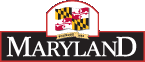 HSCRC Payment Model Work Group RosterEd BeranekVice President of Revenue Management and ReimbursementJohn Hopkins Health SystemsBarbara BrocatoFounder and President Barbara Marx Brocato and AssociatesSusan Nelson         Executive Vice President & Chief Financial OfficerMedStar HealthKathy TalbotSenior Executive Director of Finance Tidal HealthVincent DeMarco / Stan DornPresident Maryland Citizens InitiativeLori GoldenVice President, Network Management United HealthCareAlicia CunninghamSenior Vice President Reimbursement & Revenue Advisory ServicesUniversity of Maryland Medical SystemStu GutermanSenior ScholarAcademy HealthArin Foreman          Director, Health Services Cost and Affordability          CareFirstJ. David Johnson, MBAVice President & Senior Health Consultant     Bolton HealthAmber RubleChief Financial Officer UPMC Western Maryland Michael MyersVice President, Regulatory Reporting & ReimbursementLifeBridge HealthHannah JacobsSenior Vice President & Chief Financial OfficerFrederick Regional Health SystemWynee Hawk, RN, JDDirector, Center for Health Care Facilities Planning & Development Maryland Health Care CommissionKatie Eckert, CPAVice President, Reimbursement & Strategic AnalyticsAdventist HealthCareJosh RepacChief Financial OfficerMeritus HealthLaura Russell, MPHDirector, Health Care Payment Maryland Hospital AssociationTricia RoddyDeputy Medicaid DirectorMaryland Department of HealthGe Bai, PhD, CPAProfessor of AccountingJohns Hopkins Carey Business School